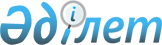 О признании утратившим силу решение акима района имени Габита Мусрепова Северо-Казахстанской области от 17 апреля 2017 года № 10 "Об объявлении чрезвычайной ситуации природного характера местного масштаба на территории района имени Габита Мусрепова Северо-Казахстанской области"Решение акима района имени Габита Мусрепова Северо-Казахстанской области от 27 декабря 2017 года № 23. Зарегистрировано Департаментом юстиции Северо-Казахстанской области 9 января 2018 года № 4472
      В соответствии со статьей 27 Закона Республики Казахстан от 6 апреля 2016 года "О правовых актах", аким района имени Габита Мусрепова Северо-Казахстанской области РЕШИЛ:
      1. Признать утратившим силу решение акима района имени Габита Мусрепова Северо-Казахстанской области от 17 апреля 2017 года № 10 "Об объявлении чрезвычайной ситуации природного характера местного масштаба на территории района имени Габита Мусрепова Северо-Казахстанской области" (зарегистрировано в Реестре государственной регистрации нормативных правовых актов под № 4144 от 17 апреля 2017 года, опубликовано в эталонном контрольном банке нормативных правовых актов Республики Казахстан в электронном виде от 19 апреля 2017 года).
      2. Контроль за исполнением настоящего решения возложить на заместителя акима района имени Габита Мусрепова Северо-Казахстанской области Бекеева Аскара Бектеновича.
      3. Настоящее решение вводится в действие по истечении десяти календарных дней после дня его официального опубликования.
					© 2012. РГП на ПХВ «Институт законодательства и правовой информации Республики Казахстан» Министерства юстиции Республики Казахстан
				
      Аким района

В. Дудов
